City Students’ Union: Policy Proposal 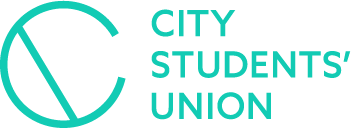 Name of Policy: Longer Opening Hours and More Resources for the Library Proposer: Zain Ismail - 888078217Seconder: Yusuf Ahmad - 888078216This Union Notes:The Northampton Square Library and Cass Learning Resource Centre is open 08.30 – 00.00 on weekdays and 10.00 – 22.00 on weekendsThe City Law School Library (Gray’s Inn Place) is open 09.00 – 22.00 on weekdays, 11.00 – 18.00 on Saturdays and 11.00 – 17.00 on SundaysThe City Law School Library (Northampton Square) is open 09.00 – 22.00 on weekdays, 12.00 – 18.00 on Saturdays and 12.00 – 18.00 on SundaysThis Union Believes:The Northampton Square Library and Cass Learning Resource Centre should be open for longer hoursThe City Law School Library’s (Gray’s Inn Place and Northampton Square) should be open for longer hoursThis Union Resolves:City Students’ Union to lobby the University to open the Library’s for longer hoursCity Students’ Union to lobby the University to provide more study space for studentsCity Students’ Union to lobby the University to provide more funding and resources for students’ study space and materials ADDITIONAL SUPPORTThe following registered students of City University London support this motion going to the SU AGM/GM:*NB: Students will be validated as registered City Students prior to your proposal being debated at a GM/AGM.NameSignatureStudent Number